Выніківывучэння меркаванняў вучняў і настаўнікаў пра якасць вучэбнага дапаможніка для 10 класа ўстаноў агульнай сярэдняй адукацыі«Беларуская мова», з электронным дадаткам для павышанага ўзроўню,аўтары Г.М. Валочка і інш.У красавіку 2021 года Нацыянальны інстытут адукацыі з мэтай вывучэння меркаванняў удзельнікаў адукацыйнага працэсу пра новае вучэбнае выданне па беларускай мове для Х класа правёў ананімнае анлайн-анкетаванне. У анкетаванні прынялі ўдзел 580 настаўнікаў і 2498 вучняў. Сярод удзельнікаў анкетавання былі прадстаўнікі ўстаноў адукацыі, якія знаходзяцца ў гарадскіх населеных пунктах (54,5 % настаўнікаў, 67,8 % вучняў) і сельскай мясцовасці (45,5 % настаўнікаў і 32,2 % вучняў).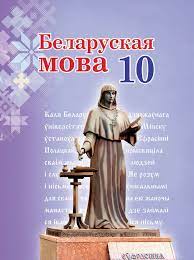 У анкетаванні прынялі ўдзел настаўнікі розных кваліфікацыйных катэгорый; большасць з іх – вышэйшай і першай (46,6 % і 43,8 % адпаведна).Аналіз вынікаў анкетавання дазволіў зрабіць наступныя вывады. У цэлым настаўнікі і вучні станоўча ацэньваюць новы вучэбны дапаможнік. 83,8 % вучняў адказалі, што ім цікава вывучаць вучэбны прадмет з яго дапамогай; 68,6 % настаўнікаў лічаць, што ў вучняў не ўзнікае цяжкасцей пры рабоце з новым вучэбным дапаможнікам.Большасць настаўнікаў лічаць, што ў вучэбным дапаможніку ў поўнай меры рэалізаваны дыдактычныя функцыі: навучальная – 78,9 %, выхаваўчая – 81,2 %, развіццёвая – 79,3 % і матывацыйная – 69,5 % настаўнікаў.79,7% апытаных настаўнікаў лічаць аптымальным спалучэнне вербальнай (слоўна-знакавай) і візуальнай (схемы, табліцы, малюнкі) форм прад’яўлення вучэбнага матэрыялу ў вучэбным дапаможніку. 49,9 % вучняў лічаць, што ілюстрацыйны матэрыял, які ўключаны ў вучэбны дапаможнік, дапамагае лепш засвойваць вучэбны матэрыял па вучэбным прадмеце (адказы «так», «хутчэй так, чым не»).Настаўнікі высока ацанілі рэалізацыю прынцыпу даступнасці ў новым вучэбным дапаможніку па беларуская мове. Так, 97,1 % настаўнікаў адказалі, што вучэбныя тэксты выкладзены даспупна для вучняў; 97,1 % апытаных лічаць, што змест вучэбнага матэрыялу адпавядае ўзроставым пазнавальным магчымасцям вучняў; 96,5% удзельнікаў анкетавання адзначаюць, што змест вучэбнага матэрыялу адпавядае ўзроўню папярэдняй адукацыйнай падрыхтоўкі вучняў (адказы «так, у поўнай меры», «хутчэй так, чым не»).Як сцвярджаюць настаўнікі, вучэбны дапаможнік вучыць вучняў інтэграваць інфармацыю, атрыманую з розных крыніц (тэкстаў параграфаў, схем, табліц, малюнкаў) (96,5 % апытаных), прымяняць засвоеныя веды і ўменні для рашэння вучэбных і практычных задач (96,4 %), інтэграваць і прымяняць веды з розных адукацыйных галін (94 %), інтэграваць і прымяняць веды з розных вучэбных прадметаў (93,8 %), (адказы «так, у поўнай меры», «хутчэй так, чым не»).Большасць апытаных настаўнікаў (95,4 %) лічаць мэтазгоднымі схемы, табліцы, шрыфтавыя і колеравыя выдзяленні, якія выкарыстоўваюцца ў вучэбным дапаможніку (адказ «так»).68,5 % настаўнікаў мяркуюць, што колькасць заданняў у вучэбным дапаможніку аптымальная. Пры гэтым 20,6 % педагогаў адказалі, што ў вучэбным дапаможніку празмерная колькасць заданняў, а 10,9 % – заданняў недастаткова для дасягнення мэт вучэбнага прадмета.Настаўнікі ацанілі пытанні і заданні, прапанаваныя ў вучэбным дапаможніку, наступным чынам: 77,1 % лічаць, што яны цалкам адпавядаюць пазнавальным магчымасцям вучняў, 73,2 % настаўнікаў – узроўню папярэдняй адукацыйнай падрыхтоўкі вучняў, 68,5 % настаўнікаў – пяці ўзроўням засваення вучэбнага матэрыялу.Разам з тым, 27 % вучняў адзначаюць, што ім не заўсёды зразумелыя ў новым дапаможніку вучэбныя тэксты, 24,6 % – табліцы і схемы, 32,3% – пытанні і заданні і 18 % – ілюстрацыі.71,4 % настаўнікаў і 47 % вучняў выкарыстоўвалі ў працэсе навучання вучэбнаму прадмету дадатковыя матэрыялы да вучэбнага дапаможніка «Беларуская мова», якія размешчаны на нацыянальным адукацыйным партале (e-vedy.adu.by).Толькі 14,5 % з апытаных вучняў вывучае вучэбны прадмет «Беларуская мова» на павышаным узроўні. Аднак працуюць на ўроках з матэрыяламі для павышанага ўзроўню, якія размешчаны на рэсурсе profil.adu.by, 33,7 % вучняў. Па рэкамендацыі настаўнікаў 24,2 % вучняў выкарыстоўвалі матэрыялы пры выкананні дамашняга задання, яшчэ 23,9 % вучняў прапаноўвалі працаваць па жаданні.64,8 % настаўнікаў лічаць, што ў вучэбным дапаможніку дастаткова вучэбнага матэрыялу, які размешчаны на рэсурсе profil.adu.by, для рэалізацыі задач павышанага ўзроўню.На пытанне «Што б вы хацелі змяніць у вучэбным дапаможніку “Беларуская мова”?» большасць вучняў адказалі, што вучэбнаму дапаможніку змены не патрабуюцца. Мэтазгодна адзначыць асобныя пажаданні прадставіць магчымасць скачваць электронны дадатак адным файлам і выкарыстоўваць больш табліц і схем для выкладу матэрыялу.Аналіз адказаў настаўнікаў на пытанне «Якія змены, на Ваш погляд, неабходна ўнесці ў вучэбны дапаможнік “Беларуская мова” пры яго перавыданні?» дазволіў вызначыць прапановы па ўдасканаленні вучэбнага дапаможніка, якія часта сустракаюцца:змясціць больш схем, табліц;змясціць больш тэставых заданняў;прапанаваць больш тэарэтычнага і практычнага матэрыялу на паўтарэнне;прапанаваць больш заданняў творчага характару, практыкаванняў для слоўнікавай работы.Вынікі анкетавання разгледжаны на пасяджэнні секцыі беларускай мовы і літаратуры Навукова-метадычнага савета пры Міністэрстве адукацыі Рэспублікі Беларусь, абмеркаваны з аўтарскім калектывам і будуць улічаны пры перавыданні вучэбнага дапаможніка.